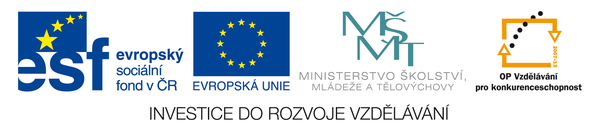 Anotace:Pracovní list slouží k samostatné práci – procvičování a upevnění probrané látky, pomocí klíče vymýšlíme úkoly, které děti nejprve rozšifrují a pak plní. Šifrovací tabulku mají u sebe nebo přístupnou pro všechny.Použité zdroje:Učebnice  Studio  1 + 1 pro třetí třídu ZŠ, 2. dílŘÍMSKÁ ČÍSLA3	29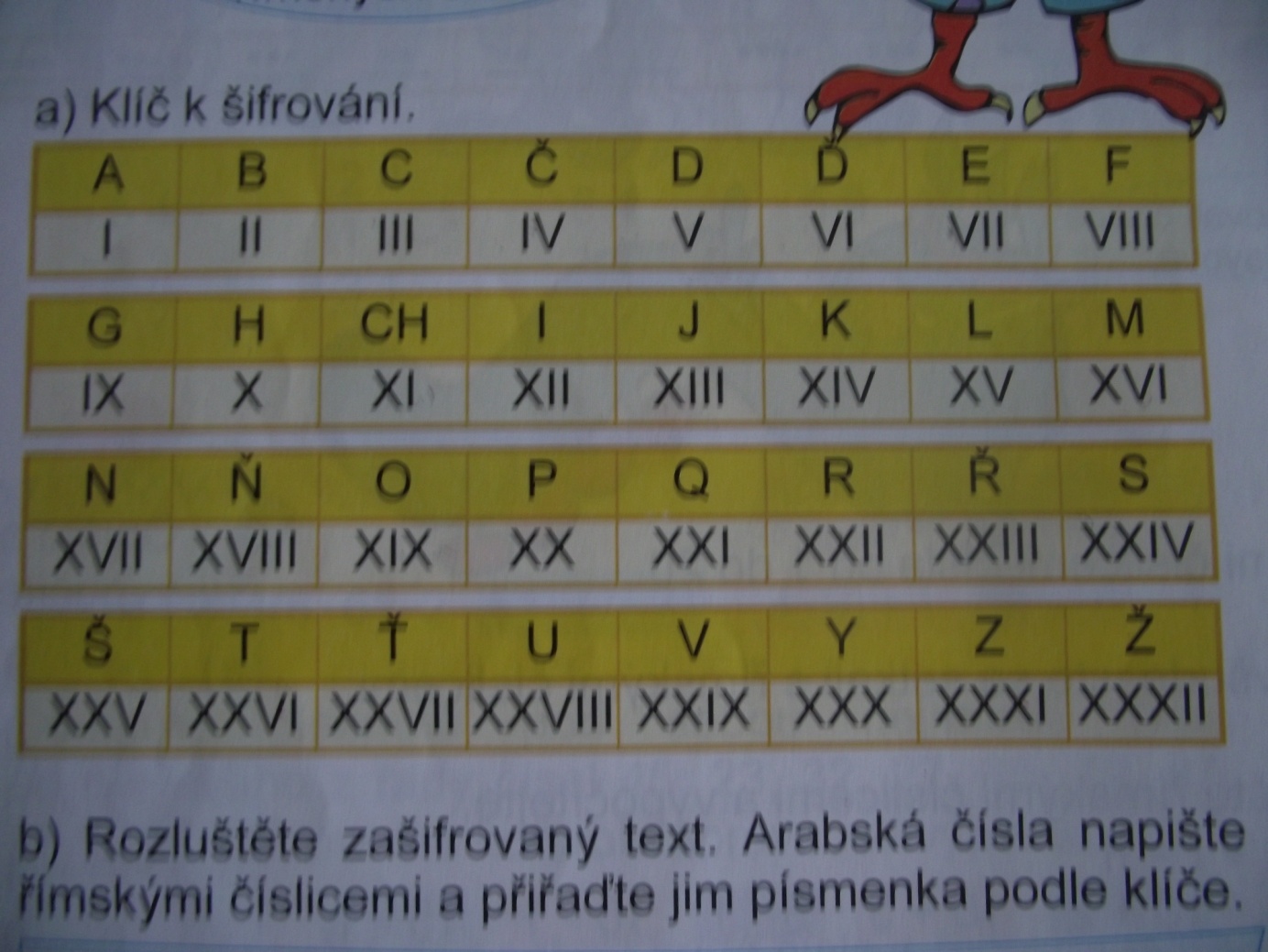 Například:5	17	7	24|	17	7	17	12|	28	14	19	15Dnes není úkol	24	26	22. (25)|3	29	12	4	7	17	12. (3 a 4)str. 25 cvičení 3 a 429	30	20	19	4	12	26	7	13	vypočítejNázev školyZákladní škola a mateřská škola, Jetřichov,                                           okres NáchodAutorŠárka MatějováDatumNázevVY_32_INOVACE_17_MatematikaTémaŘímská číslaRočník1.Číslo projektuCZ.1.07/1.4.00/21.0835